قراءة ـ تعبير ـ قواعد ـ إملاءإقرَإ النَّصَّ التّالي 5 مرّات :                                                 أُريدُ هِرًّا                عِنْدي مُشْكِلَةٌ . أَرْغَبُ في تَرْبِيَةِ قِطٍّ ، لَكِنَّ أُمّي غَيْرُ مُوافِقَةٍ . هِيَ تَقُولُ بِأَنَّهُ سَيُمَزِّقُ السَّتائرَ الْجَدِيدةَ بِأَظْفارِهِ ، وَإِنَّ شَعْرَهُ سَيَمْلَأُ الْبَيْتَ ، وَإِنَّهُ سَيَحْتاجُ إلى عِنايَةٍ وَتَدْريبٍ ، وَعِنْدَها مِنَ الْعَمَلِ ما  يَكْفيها . وَلَقَدْ قُلْتُ لَها  إِنَّني سَأَتَوَلَّى الْعِنايَةَ  بِهِ  بِنَفْسي  وَبِشَكْلٍ  يَوْمِيٍّ ، فَأُطْعِمُهُ وَأُنَظِّفُهُ . وَإنْ خَصَّصْنا لَهُ سَلَّةً يَنامُ فيها فَلَنْ يَتَناثَرَ شَعْرُهُ في كُلِّ الْبَيْتِ ، وَسَأَقُصُّ أظْفارَهُ كُلَّما طالَتْ ، لَكِنَّها لَمْ تُوافِقْ .             أَلْهِرُّ رَفيقٌ جَيِّدٌ لِلَّعِبِ مَعَهُ ، ثُمَّ إِنَّهُ يَقْضي على الْحَشَراتِ وَيُنَظِّفُ الْبَيْتَ مِنْها . اُفَكِّرُ في طَلَبِ الْمُساعَدَةِ مِنْ جَدَّتي ، فَقَدْ كانَ عِنْدَها هِرَّةٌ أَحْبَبْتُها كَثيرًا .           أَوَّلًا : حِفْظ الْمُترادِفات وَالْأَضْداد التّالِيَة :        1ـ  قِطٌّ  =  هِرٌّ          2ـ  أَرْغَبُ  =  أُحِبُّ ، أُريدُ          3ـ  عِنايَة  =  إهْتِمام         4ـ  تَدْريب = تَمْرين    5ـ  أَتَوَلّى   =  أَقومُ وَاَهْتَمُّ            6ـ  يَقْضي =  يَقْتُلُ          1ـ  مُوافِقَة  #  مُعْتَرِضَة ، رافِضَة                2ـ  الْجَديدَة #  الْقَديمَة         3ـ  أُنَظِّفُ  #  أُوَسِّخُ                               4ـ  يَتَناثَرُ   #  يَتَجَمَّعُ  ثانِيًا : أَجْبْ عَنِ الأَسْئِلَة التالِيَة :       1ـ عِنْدَ الْفَتاةِ مُشْكِلَة . ما هَيَ ؟      ــــــــــــــــــــــــــــــــــــــــــــــــــــــــــــــــــــــــــــــــــــــــــــــــــــــــــــــــــــــــــــــــــــــــــ       2ـ  ضَعْ "صح" أَوْ "خَطَأ" قُرْبَ الْجَواب الصّحيح :      رَفَضَتِ الأُمُّ تَرْبِيَةَ قِطٍّ في الْبَيْتِ لِأَنَّهُ :      ـ  يَحْتاجُ إلى عِنايَةٍ مِنَ الطَّبيبِ .  ــــــــــ      ـ  شَعْرُهُ يُوَسِّخُ الْبَيْت .             ــــــــــ      ـ  يُمَزِّقُ السَّتائِرَ بِأَظْفارِه .         ــــــــــ      ـ  مُواؤُهُ مُزْعِجٌ .                   ــــــــــ      ـ  يَحْتاجُ إلى عِنايَةٍ واهْتِمامٍ .      ــــــــــ       3ـ  حاوَلَتِ الْفَتاةُ أَنْ تُقْنِعَ أُمَّها بِأَنْ تُوافِقَ عَلى طَلَبِها . ماذا قالَتْ لَها ؟      ــــــــــــــــــــــــــــــــــــــــــــــــــــــــــــــــــــــــــــــــــــــــــــــــــــــــــــــــــــــــــــــــــــــــ      ــــــــــــــــــــــــــــــــــــــــــــــــــــــــــــــــــــــــــــــــــــــــــــــــــــــــــــــــــــــــــــــــــــــــ      ــــــــــــــــــــــــــــــــــــــــــــــــــــــــــــــــــــــــــــــــــــــــــــــــــــــــــــــــــــــــــــــــــــــــ        4ـ  أُذْكُرْ فَوائِدَ الْهِرِّ الَّتي وَرَدَتْ في النَّصِّ ؟      ــــــــــــــــــــــــــــــــــــــــــــــــــــــــــــــــــــــــــــــــــــــــــــــــــــــــــــــــــــــــــــــــــــــــ     ــــــــــــــــــــــــــــــــــــــــــــــــــــــــــــــــــــــــــــــــــــــــــــــــــــــــــــــــــــــــــــــــــــــــ          ـ  وهَلْ تَعْرِفْ فَوائِدَ أُخْرى لِلْهِرِّ ؟       ــــــــــــــــــــــــــــــــــــــــــــــــــــــــــــــــــــــــــــــــــــــــــــــــــــــــــــــــــــــــــــــــــــــــ      ــــــــــــــــــــــــــــــــــــــــــــــــــــــــــــــــــــــــــــــــــــــــــــــــــــــــــــــــــــــــــــــــــــــــ ثالِثًا : أَلّف جُمَلًا أَوْ فِقْرَة مَعَ خَمْسِةِ مرادِفات وَأَضْداد حَفِظْتَها .      ـــــــــــــــــــــــــــــــــــــــــــــــــــــــــــــــــــــــــــــــــــــــــــــــــــــــــــــــــــــــــــــــــــــــ      ـــــــــــــــــــــــــــــــــــــــــــــــــــــــــــــــــــــــــــــــــــــــــــــــــــــــــــــــــــــــــــــــــــــــ      ـــــــــــــــــــــــــــــــــــــــــــــــــــــــــــــــــــــــــــــــــــــــــــــــــــــــــــــــــــــــــــــــــــــــ      ـــــــــــــــــــــــــــــــــــــــــــــــــــــــــــــــــــــــــــــــــــــــــــــــــــــــــــــــــــــــــــــــــــــــ      ـــــــــــــــــــــــــــــــــــــــــــــــــــــــــــــــــــــــــــــــــــــــــــــــــــــــــــــــــــــــــــــــــــــــ      ـــــــــــــــــــــــــــــــــــــــــــــــــــــــــــــــــــــــــــــــــــــــــــــــــــــــــــــــــــــــــــــــــــــــ  إملاء :  ألفِقرة الأُولى مِنَ النَّصّ ، مَعَ التَّصْحيح :      ــــــــــــــــــــــــــــــــــــــــــــــــــــــــــــــــــــــــــــــــــــــــــــــــــــــــــــــــــــــــــــــــــــــــــــــــــــــــــــــــــــــــــــــــــــــــــــــــــــــــــــــــــــــــــــــــــــــــــــــــــــــــــــــــــــــــــــــــــــــــــــــــــــــــــــــــــــــــــــــــــــــــــــــــــــــــــــــــــــــــــــــــــــــــــــــــــــــــــــــــــــــــــــــــــــــــــــــــــــــــــــــــــــــــــــــــــــــــــــــــــــــــــــــــــــــــــــــــــــــــــــــــــــــــــــــــــــــــــــــــــــــــــــــــــــــــــــــــــــــــــــــــــــــــــــــــــــــــــــــــــــــــــــــــــــــــــــــــــــــــــــــــــــــــــــــــــــــــــــــــــــــــــــــــــــــــــــــــــــــــــــــــــــــــــــــــــــــــــــــــــــــــــــــــــــــــــــــــــــــــــــــــــــــــــــــــــــــــــــــــــــــــــــــــــــــــــــــــــــــــــــــــــــــــــــــــــــــــــــــــــــــــــــــــــــــــــــــــــــــــــــــــــــــــــــــــــــــــــــــــــــــــــــــــــــــــــــــــــــــــــــــــــــــــــــــــــــــــــــــــــــــــــــــــــــــــــــــــــــــــــــــــــــــــــــــــــــــــــــــــــــــــــــــــــــــــــــــــــــــــــــــــــــــــــــــــــــــــــــــــــــــــــــــــــــــــــــــــــــــــــــــــــــــــــــــــــــــــــــــــــــــــــــــــــــــــــــــــــــــــــــــــــــــــــــــــــــــــــــــــــــــــــــــــــــــــــــــــــــــــــــــــــــــــــــــــــــــــــــــــــــــــــــــــــــــــــــــــــــــــــــــــــــــــــــــــــــــــــــــــــــــــــــــــــــــــــــــــــــــــــــــــــــــــــــــــــــــــــــــــــــــــــــــــــــــــــــــــــــــــــــــــــــــــــــــــــــــــــــــــــــــــــــــــــــــــــــــــــــــــــــــــــــــــــــــــــــــــــــــــــــــــــــــــــــــــــــــــ                                                        قواعد                                          ألْمُفْرد والمُثنّى والجَمْع ـ  ألْمُفْرد يَدُلُّ على واحِدٍ مِنَ الأَسْماء . ـ  ألْمُثّنّى يَدُلُّ على اثْنَيْنِ مِن الأَسْماء . ـ  أَلْجَمْعُ يَدُلُّ على أَكْثَرِ مِنِ اثْنَيْنِ مِنَ الأَسْماء .           ضَعْ خَطًا تَحْتَ اسْمِ الْجَمْع :   أَخْبِريني عنِ الْمَدارِسِ في مِصْرَ ، وَعَنِ الرِّفاقِ والرَّفيقاتِ والْمُعَلِّمينَ والْمُعَلِّماتِ .   في الصَّفِّ تِلْميذَتانِ جَديدَتانِ . وَقَدْ وُضِعَ في الْمَلْعَبِ مَقاعِدَ تَحْتَ الشَّجَراتِ يَجْلِسُ عَلَيْها   الْمُدَرِّسونَ والْمُدَرَّساتُ وَحَوْلَهُمُ التَّلاميذُ .ـ  أَلْجَمْعُ ثلاثَةُ أَنْواعٍ : أَلْجَمْعُ الْمُذَكَّرُ السّالِم ـ أَلْجَمْعُ الْمُؤَنَّثِ السّالِم ـ جَمْعُ التَّكْسير ـ ـ  أَلجَمْعُ الْمُذَكَّرُ السّالِم هُوَ الْجَمْعُ الَّذي لا تَتَغَيَّرُ حُروفُ مُفْرَدِهِ الأَصْلِيّة ،              وَيَنْتَهي بِ"واو وَنون مَكْسورَة" (ونَ) ، أَوْ بِ"ياء وَنون مَفْتوحة"(ينَ)    ألْمُعَلِّم : ألْمُعَلَّم + ونَ = الْمُعَلِّمُونَ  ـ  أَلْمُعَلِّم + ينَ = ألْمُعَلِّمِينَ             إِجْمَعِ جَمْعًا مُذَكَّرًا سالِمًا مُتَّبِعًا الْمِثال :    ألْفَلّاح                ألْفلّاحونَ                  أَلْفَلّاحِينَ    أَلْمُمَرِّض            ــــــــــــــــــــــ            ـــــــــــــــــــــــ    أللّاعِب              ــــــــــــــــــــــ            ـــــــــــــــــــــــ    ألنَّجّار               ــــــــــــــــــــــ            ــــــــــــــــــــــــ    ألْمُدَرِّب             ــــــــــــــــــــــ            ـــــــــــــــــــــــــ    ألْحَمّال              ــــــــــــــــــــــ            ـــــــــــــــــــــــــ    ألسَّبّاح              ـــــــــــــــــــــــ           ــــــــــــــــــــــــــ    ألْمُساعَد            ـــــــــــــــــــــــ           ــــــــــــــــــــــــــ    ألسّائِق              ـــــــــــــــــــــــ           ـــــــــــــــــــــــــ 		    ألْمُتَبَرِّع             ـــــــــــــــــــــــ           ـــــــــــــــــــــــــ    ألنّاجِح              ــــــــــــــــــــــــ           ـــــــــــــــــــــــــ     ألرّابح              ــــــــــــــــــــــــ           ـــــــــــــــــــــــــ  ـ  نُحَوِّلُ مِنَ الْمُفْرَد إلى الْجَمْعِ الْمُذَكَّرِ السّالِم بِزِيادَةِ واوٍ وَنُون مَفْتوحة إذا كانَ مَضْمومَ الآخِر ،    وَياء وَنون مَفْتوحة إذا كان مَفْتوحَ أَو مكْسورَ الآخِر .    فازَ اللّاعِبُ في السِّباقِ :  فازَ اللّاعِبونَ في السِّباقِ .    هَنَّاْتُ اللّاعِبَ الْماهِرَ   :  هَنَّاْتُ اللّاعِبِينَ الْماهِرينَ .    سَلَّمْتُ على اللّاعِبِ    :  سَلَّمْتُ على اللّاعِبينَ . ـ   عِنْدَما نُحَوِّلُ الْجُمْلَةَ الْفِعْلِيَّةَ إلى الْجَمْعِ يَبْقى الْفِعْلُ في الْمُفْرَد . ـ   نُشيرُ إلى الْجَمْعِ الْمُذَكَّرِ السّالمِ بِ "هَؤُلاءِ" .            حَوِّلْ إلى الْجَمْعِ الْمُذَكَّرِ السّالِم : ـ   يَتَدَرّبُ هَذا اللّاعِبُ في الْمَلْعَبِ :   ــــــــــــــــــــــــــــــــــــــــــــــــــــــــــــــــــــــــــــــــــــــــ ـ   هَنَّأَ الْمُديرُ الْمُجْتَهدَ             :   ــــــــــــــــــــــــــــــــــــــــــــــــــــــــــــــــــــــــــــــــــــــــ ـ   وَقَعَ الْمُتَسابِقُ الرَّاكِضُ على الأَرْض : ـــــــــــــــــــــــــــــــــــــــــــــــــــــــــــــــــــــــــــــــــ ـ   أَحْتَرِمُ الْمُوَظَّفَ الْمُخْلِصَ      :    ـــــــــــــــــــــــــــــــــــــــــــــــــــــــــــــــــــــــــــــــــــــــ ـ   هَذا صَحافِيٌّ مَشْهورٌ :              ــــــــــــــــــــــــــــــــــــــــــــــــــــــــــــــــــــــــــــــــــــــ ـ   سَلَّمْتُ على الْمُسافِرِ :              ـــــــــــــــــــــــــــــــــــــــــــــــــــــــــــــــــــــــــــــــــــــــ ـ   قَبَضَ الشُّرْطِيُّ على الْمُجْرِمِ :      ـــــــــــــــــــــــــــــــــــــــــــــــــــــــــــــــــــــــــــــــــــــــ ـ   تَخافُ الْعَصافيرُ مِنَ الصّيّادِ :      ـــــــــــــــــــــــــــــــــــــــــــــــــــــــــــــــــــــــــــــــــــــــ ـ   يُحافِظُ هذا الْمُتَنَزِّهُ على نَظافَةِ الطَّبيعَةِ : ـــــــــــــــــــــــــــــــــــــــــــــــــــــــــــــــــــــــــــــ ـ   ساعَدْتُ الْمُتَسَوِّلَ الْمُحْتاجَ  :      ـــــــــــــــــــــــــــــــــــــــــــــــــــــــــــــــــــــــــــــــــــــــ ـ   أَسْرَعَ الْمُسْعِفُ لِمُساعَدَةِ الْمُصابِ : ـــــــــــــــــــــــــــــــــــــــــــــــــــــــــــــــــــــــــــــــــــ ـ   شَكَرَ التَّلاميذُ الِمُعَلِّمَ النَّشيطَ       :  ـــــــــــــــــــــــــــــــــــــــــــــــــــــــــــــــــــــــــــــــــــ ـ   هذا الْمُمَثِّلُ بارِعٌ                   :  ـــــــــــــــــــــــــــــــــــــــــــــــــــــــــــــــــــــــــــــــــــ ‏‏        مدرسة دومينيكان لسيدة الداليفراند عاريا- لبنانالصّف الثالث الأساسياذار - الاسبوع الثالث               الاسم: ...............................أ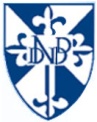 